Smlouva o dílokterou níže uvedeného dne uzavírají:Výzkumný ústav rostlinné výroby, v.v.i.se sídlem Dmovská 507/73, 161 06 Praha 6 - Ruzynějednající Ing. Jibanem Kumarem, Ph.D., ředitelemIČ: 00027006DIČ: CZ00027006zapsán v rejstříku veřejných výzkumných institucí vedeném Ministerstvem školství ČR na straně jedné (dále jen „objednatel“)AGROEKO Žamberk spol. s r.o.se sídlem Zemědělská 1004, 564 01 Žamberkzastoupen Karlem Jelínkem, jednatelem společnosti IČ: 42197082 DIČ: CZ42197082bankovní spojení:                                                                                                                        na straně druhé (dále jen „zhotovitel“)PreambuleTato smlouva je uzavřena na základě závazného uvedení zhotovitele v seznamu poddodavatelů ve schválené nabídce VÚRV, v.v.i. k Ministerstvem zemědělství ČR vyhlášené veřejné zakázce s názvem: „Nitrátová směrnice - monitoring a evaluace akčního programu na období 2018 - 2019“.I.Předmět smlouvyZhotovitel se zavazuje provést na svůj náklad a nebezpečí pro objednatele dílo specifikované touto smlouvou a objednatel se zavazuje za podmínek stanovených touto smlouvou dílo převzít a zaplatit cenu díla.II.DíloDílem dle této smlouvy je provedení dílčích činností potřebných pro zajištění veřejné zakázky MZe. Zhotovitel se zavazuje provést následující dílo rozdělené do dvou ročních etap:Etapa - činnosti v roce 2018: V souladu s metodikou provést monitoring a hodnocení 6 zimovišť skotu. V rámci monitoringu způsobu uložení hnoje monitorovat 20 složišť hnoje. Provést terénní monitoring obsahu dusíku v půdě na 25 stanovištích na provozních dílech půdních bloků ve farmách východočeského regionu. Analýzy a data z provozu 30 kontrolních stanovišť (z toho 10 stanovišť s porostem řepky ozimé, 10 s porostem pšenice ozimé a 10 s porostem ječmene jarního) pro ověření metody korekce výživy rostlin dusíkem a hnojení v různých způsobech hospodaření na základě hodnocení obsahu Nmin v půdě a výživného stavu rostlin, s korekcí na předplodinu, zelené hnojení a způsoby zpracování půdy. Pomocí 4 fermentačních pokusů tuhých statkových hnojiv stanovit vhodné technologie výroby a skladování statkových hnojiv pro zlepšení kvality statkových hnojiv a snížení rizika znečištění vod. Stanovit produkci a obsahové složení digestátu min. z 20 zemědělských bioplynových stanic.Etapa - činnosti v roce 2019: V rámci monitoringu způsobu uložení hnoje monitorovat 20 složišť hnoje. Provést terénní monitoring obsahu dusíku v půdě na 25 stanovištích na provozních dílech půdních bloků ve farmách východočeského regionu. Analýzy a data z provozu 30 kontrolních stanovišť s porostem pšenice ozimé pro ověření metody korekce výživy rostlin dusíkem a hnojení v různých způsobech hospodaření na základě hodnocení obsahu Nmin v půdě a výživného stavu rostlin, s korekcí na předplodinu, zelené hnojení a způsoby zpracování půdy (pokračování řešení z roku 2018). Pomocí pokusu s nasákavosti steliv vodou o 7 variantách a pokusu s nasákavosti steliv výkaly o 3 variantách zjistit možnosti využití pomocných látek pro zlepšení nasákavosti steliv vodou a výkaly jako způsobu ochrany vod před jejich znečištěním výluhy. Pomocí 4 fermentačních pokusů tuhých statkových hnojiv stanovit vhodné technologie výroby a skladování statkových hnojiv pro zlepšení kvality statkových hnojiv a snížení rizika znečištění vod (pokračování řešení z roku 2018). Stanovit vhodný management statkových hnojiv, organických hnojiv, technologických vod a upravených kalů v podniku pomocí rozvozního plánu. Stanovit produkci a obsahové složení digestátu min. z 20 zemědělských bioplynových stanic.Zhotovitel se zavazuje zhotovit dílo v kvalitě požadované v čl. 2.1 této smlouvy, jinak v kvalitě obvyklé. V případě rozporu, má přednost kvalita nejvyšší.Zhotovitel prohlašuje, že je odborně způsobilý k provedení díla, že se v plném rozsahu seznámil se zadáním díla, skutečným stavem a že jsou mu známy veškeré technické, kvalitativní a jiné podmínky nezbytné k realizaci díla.III.Cena dílaZa provedení díla se objednatel zavazuje uhradit cenu ve výši:Cena díla nebyla stanovena odhadem. Ani objednatel ani zhotovitel nemohou žádat změnu ceny proto, že si dílo vyžádalo jiné úsilí nebo jiné náklady, než bylo předpokládáno.Objednatel nebude zhotoviteli poskytovat zálohy. Zhotovitel nemá právo na zaplacení přiměřené části odměny ani v případě, že by dílo bylo předáváno po částech menších než etapy nebo bylo prováděno se značnými náklady.Nárok na zaplacení ceny etapy vzniká teprve po řádném splnění a předání výstupů jednotlivé etapy. Dílčí dílo (etapa) je provedeno, je-li dokončeno a předáno.IV.Termín plnění a předání dílaZhotovitel se zavazuje provést dílo v následujících termínech:Provedení díla dle jednotlivých etap:Etapa	16.11.2018Etapa	15.11.2019Zhotovitel je povinen při předání díla předat objednateli:- výstupy jednotlivých etap díla ve smyslu či. II této smlouvy na elektronickém médiu.Objednatel má právo v případě výskytu vad odmítnout převzetí díla, a to i pro ojedinělé drobné vady. Výstupy jednotlivých etap díla jsou předány teprve podpisem předávacích protokolů oběma stranami.V.Další práva a povinnostiVlastníkem díla a nositelem veškerých práv k dílu je od počátku objednatel. Zhotovitel nese nebezpečí škody na věci až do převzetí díla objednatelem.Zhotovitel se zavazuje zachovávat mlčenlivost o všech skutečnostech, které se dozví o objednateli v souvislosti s plněním této smlouvy.Zhotovitel je osobou povinnou spolupůsobit při výkonu finanční kontroly prováděné v souvislosti s úhradou zboží nebo služeb z veřejných výdajů.VI.Záruka za jakostZhotovitel poskytuje záruku na dílčí dodávky díla v délce 12 měsíců ode dne převzetí výstupů jednotlivých etap objednatelem.Záruční vady je zhotovitel povinen odstranit ve lhůtě 5 dnů od oznámení, nedohodnou- li se strany písemně jinak.VII.Sankce a odstoupení od smlouvyOd této smlouvy je možno odstoupit pouze z důvodů v této smlouvě výslovně uvedených.Objednatel je oprávněn od této smlouvy odstoupit z důvodů uvedených v zákoně a vedle těchto důvodů také v případě:vydání rozhodnutí o úpadku zhotovitele, nebo o zamítnutí insolvenčního návrhu pro nedostatek majetku zhotovitele, nebo vstupu zhotovitele do likvidace;porušení povinnosti dle této smlouvy, které nebude napraveno ani ve lhůtě 14 dnů od písemného upozornění na porušení;že zhotovitel uvedl v rámci zadávacího řízení nepravdivé či zkreslené informace, které měly vliv na výběr zhotovitele pro uzavření této smlouvy;že zhotovitel užil pro provedení byť části díla subdodavatele v rozporu s touto smlouvou.Pro případ prodlení s úhradou smluvní povinnosti sjednávají strany úrok z prodlení ve výši 0,05% z dlužné částky denně.V případě prodlení s provedením díla je zhotovitel povinen zaplatit objednateli smluvní pokutu ve výši 2 000,- Kč za každý započatý den prodlení.V případě prodlení s odstraněním reklamované vady je zhotovitel povinen zaplatit objednateli smluvní pokutu ve výši 2 000,- Kč za každou jednotlivou vadu a každý započatý den prodlení.V případě porušení povinnosti mlčenlivosti dle čl. 5.2 této smlouvy je zhotovitel povinen zaplatit objednateli smluvní pokutu ve výši 50 000,- Kč za každé jednotlivé porušení.Zaplacení smluvní pokuty nemá vliv na povinnost zhotovitele nahradit vzniklou škodu ani splnit smluvní pokutou utvrzenou povinnost.Objednatel je oprávněn tuto smlouvu i bez udání důvodu písemně vypovědět, a to i co do části díla (etapy nebo části některé z etap). V takovém případě se strany vypořádají dle rozsahu doposud fakticky zhotoveného díla. Zhotovitel má v takovém případě nárok na zaplacení poměrné části ceny díla, pouze však v případě, že doposud fakticky provedená část díla má pro objednatele hospodářský význam - tedy je pro objednatele využitelná.VIII.Závěrečná ustanoveníTato smlouva se řídí českým právním řádem. Případné spory z této smlouvy mají být rozhodovány obecnými soudy České republiky, přičemž místně příslušný je obecný soud dle sídla objednatele.Strany sjednávají zákaz postoupení smlouvy.Zhotovitel nese nebezpečí změny okolností na své straně.Tato smlouvaje úplným ujednáním o předmětu smlouvy a o všech náležitostech, které strany mínily smluvně upravit. Žádný projev stran při sjednávání této smlouvy a neobsažený v této nebo jiné písemné smlouvě nemá zakládat závazek kterékoliv ze stran.Strany vylučují, aby vedle výslovných ustanovení smlouvy, byly práva a povinnosti dovozovány z dosavadní či budoucí praxe mezi stranami nebo ze zvyklostí ať obecných nebo odvětvových.Zhotovitel potvrzuje, že je podnikatel a uzavírá tuto smlouvu v rámci svého podnikání. Na práva a povinnosti z této smlouvy se neužijí ustanovení § 1793 a 1796 občanského zákoníku. Obě strany prohlašují, že práva a povinnosti přijaté touto smlouvou jsou a budou přiměřené jejich hospodářské situaci.Tato smlouva může být měněna pouze číslovanými dodatky uzavřenými oběma smluvními stranami v písemné formě, pod sankcí neplatnosti jiných forem ujednání. Za písemnou formu pro změnu smlouvy se nepovažuje výměna elektronických zpráv.Tato smlouvaje sepsána ve dvou vyhotoveních, přičemž každá smluvní strana obdrží jedno vyhotovení.Smluvní strany berou na vědomí, že tato smlouva ke své účinnosti vyžaduje uveřejnění v registru smluv podle zákona č. 340/2015 Sb. a s tímto uveřejněním souhlasí. Zaslání smlouvy do registru smluv se zavazuje zajistit neprodleně po podpisu smlouvy objednatel.V Žamberku, dne '''T-á. zhotovitele AGROEKO Žamberk spol. s r.o.Ing. Jiban Kumar, Ph.D.
ředitel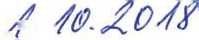 cena I. Etapy bez DPH:1 378 000,- Kčsazba DPH:21 %DPH:289 380,- Kčcena I. Etapy včetně DPH:1 667 380,- Kčcena II. Etapy bez DPH:1 308 000,- Kčsazba DPH:21 %DPH:274 680,- Kčcena II. Etapy včetně DPH:1 582 680,- Kčcena díla celkem bez DPH:2 686 000,- Kčsazba DPH:21 %DPH:564 060,- Kčcena díla celkem včetně DPH:3 250 060,- Kč